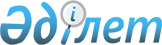 Исатай ауданы мәслихатының 2021 жылғы 24 желтоқсандағы № 97-VII "2022-2024 жылдарға арналған аудандық бюджет туралы" шешіміне өзгерістер енгізу туралыАтырау облысы Исатай аудандық мәслихатының 2022 жылғы 15 желтоқсандағы № 182-VII шешімі
      Исатай аудандық мәслихаты ШЕШТІ:
      1. Исатай аудандық мәслихатының "2022-2024 жылдарға арналған ауданның бюджетін бекіту туралы" 2021 жылғы 24 желтоқсандағы № 97-VІІ (нормативтік құқықтық актілерді мемлекеттік тіркеу тізілімінде № 26306 болып тіркелген) шешіміне келесі өзгерістер енгізілсін:
      көрсетілген шешімнің 1-тармағы жаңа редакцияда жазылсын:
       "1. 2022-2024 жылдарға арналған аудандық бюджет тиісінше 1,2, 3-қосымшаларға сәйкес, оның ішінде 2022 жылға келесідей көлемдерде бекітілсін:
      1) кірістер – 7 081 514 мың теңге, оның ішінде:
      салықтық түсімдер – 3 690 683 мың теңге;
      салықтық емес түсімдер – 25 826 мың теңге;
      негізгі капиталды сатудан түсетін түсімдер – 19 256 мың теңге;
      трансферттердің түсімдері – 3 345 749 мың теңге;
      2) шығындар – 7 144 370 мың теңге;
      3) таза бюджеттік кредиттеу – 5 387 мың теңге, оның ішінде:
      бюджеттік кредиттер – 22 973 мың теңге;
      бюджеттік кредиттерді өтеу – 17 586 мың теңге;
      4) активтерімен жасалатын операциялар бойынша сальдо – 0 теңге, оның ішінде:
      қаржы активтерін сатып алу - 0 теңге;
      мемлекеттің қаржы активтерін сатудан түсетін түсімдер - 0 теңге;
      5) бюджет тапшылығы (профициті) - - 85 829 мың теңге;
      6) бюджет тапшылығын қаржыландыру (профицитін пайдалану) - 85 829 мың теңге, оның ішінде:
      қарыздар түсімі – 22 973 мың теңге;
      қарыздарды өтеу – 17 586 мың теңге;
      бюджет қаражатының пайдаланылатын қалдықтары – 62 856 теңге".
      4-тармақ жаңа редакцияда мазмұндалсын:
       "4. Аудандық бюджеттен ауылдық округтер бюджеттерге берілетін субвенция көлемдері 2022 жылға 312 919 мың теңге сомасында, оның ішінде:
      Аққыстау ауылдық округі 73 617 мың теңге;
      Жанбай ауылдық округі 50 787 мың теңге;
      Қамысқала ауылдық округі 45 367 мың теңге;
      Тұщықұдық ауылдық округі 51 506 мың теңге;
      Исатай ауылдық округі 37 262 мың теңге;
      Зинеден ауылдық округі 26 552 мың теңге.
      Нарын ауылдық округі 27 828 мың теңге".
      5-тармақ жаңа редакцияда мазмұндалсын:
       "5. Аудандық бюджеттен ауылдық округтер бюджеттеріне берілетін трансферт көлемдері 2022 жылға 529 433 мың теңге сомасында көзделсін, оның ішінде:
      Аққыстау ауылдық округі 156 848 мың теңге;
      Жанбай ауылдық округі 73 447 мың теңге;
      Қамысқала ауылдық округі 102 410 мың теңге;
      Тұщықұдық ауылдық округі 86 515 мың теңге;
      Исатай ауылдық округі 44 727 мың теңге;
      Зинеден ауылдық округі 30 430 мың теңге;
      Нарын ауылдық округі 35 056 мың теңге".
      8-тармақ жаңа редакцияда мазмұндалсын:
       "8. 2022 жылға арналған аудандық бюджетте 369 757 мың теңге сомасында республикалық бюджеттен және Қазақстан Республикасының Ұлттық қоры есебінен ағымдағы нысаналы трансферттері көзделгені ескерілсін, оның ішінде:
      азаматтық қызметшілердің жекелеген санаттарының, мемлекеттік бюджет қаражаты есебінен ұсталатын ұйымдар қызметкерлерінің, қазыналық кәсіпорындар қызметкерлерінің жалақысын көтеруге – 20 497 мың теңге;
      мемлекеттік атаулы әлеуметтік көмекті төлеуге – 73 973 мың теңге;
      мемлекеттік ұйымдардың: стационарлық және жартылай стационарлық үлгідегі медициналық-әлеуметтік мекемелер, үйде қызмет көрсету, уақытша болу ұйымдары, халықты жұмыспен қамту орталықтары жұмыскерлерінің жалақысын көтеруге – 59 603 мың теңге;
      Қазақстан Республикасында мүгедектердің құқықтарын қамтамасыз етуге және өмір сүру сапасын жақсартуға – 13 697 мың теңге;
      нәтижелі жұмыспен қамтуды дамытуға – 143 004 мың теңге;
      мемлекеттік мәдениет ұйымдарының және архив мекемелерінің басқарушы және негізгі персоналына мәдениет ұйымдарындағы және архив мекемелеріндегі ерекше еңбек жағдайлары үшін лауазымдық айлықақысына қосымша ақылар белгілеуге – 58 983 мың теңге."
      9-тармақ жаңа редакцияда мазмұндалсын:
       "9. 2022 жылға арналған аудандық бюджетте республикалық бюджеттен және Қазақстан Республикасының Ұлттық қоры есебінен 439 623 мың теңге сомасында нысаналы даму трансферттері көзделгені ескерілсін, оның ішінде:
       "Ауыл-Ел бесігі" жобасы шеңберінде ауылдық елді мекендердегі әлеуметтік және инженерлік инфрақұрылым бойынша іс-шараларды іске асыруға – 439 623 мың теңге."
      10-тармақ жаңа редакцияда мазмұндалсын:
       "10. 2022 жылға арналған аудандық бюджетте облыстық бюджеттен 450 473 мың теңге сомасында ағымдағы нысаналы трансферттері көзделгені ескерілсін, оның ішінде:
       Аудан (облыстық маңызы бар қала) әкімінің қызметін қамтамасыз ету жөніндегі қызметтерге – 4 756 мың теңге;
      төменгі тұрған бюджеттерге берілетін нысаналы ағымдағы трансферттерге – 29 760 мың теңге;
      жергілікті деңгейде жер қатынастары, сәулет және қала құрылысын реттеу саласындағы мемлекеттік саясатты іске асыру жөніндегі қызметтерге – 45 915 мың теңге;
      әлеуметтік көмек ретінде тұрғын үй сертификаттарын беруге – 2 000 мың теңге;
      сумен жабдықтау және су бұру жүйесінің жұмыс істеуіне – 7386 мың теңге;
      Ауданның (облыстық маңызы бар қаланың) коммуналдық меншігіндегі жылу желілерін пайдалануды ұйымдастыруға – 12 387 мың теңге;
      елдi мекендердiң санитариясын қамтамасыз етуге – 114 170 мың теңге;
      мәдени-демалыс жұмысын қолдауға – 7 527 мың теңге;
      еңбекақы төлеудің жаңа жүйесі бойынша аудан әкімдері мен мемлекеттік әкімшілік қызметшілерінің еңбекақысын арттыруға – 210 641 мың теңге; 
      "AMANAT" партиясының сайлауалды бағдарламасы бойынша елді мекендерді абаттандыруға – 4 762 мың теңге;
       "Еңбек" мемлекеттік бағдарламасы аясында "Алғашқы жұмыс орны" жобасын жүзеге асыруға – 948 мың теңге;
      нәтижелі жұмыспен қамтуды дамытуға – 10 221 мың теңге".
      11-тармақ жаңа редакцияда мазмұндалсын:
       "11. 2022 жылға арналған аудандық бюджетте облыстық бюджеттен 885 926 мың теңге сомасында нысаналы даму трансферттері көзделгені ескерілсін, оның ішінде:
      көліктік инфрақұрылымды дамытуға – 70 727 мың теңге; 
      сумен жабдықтау және су бұру жүйелерін дамытуға – 18 537 мың теңге; 
      елді мекендерді жарықтандыру жүйесін дамытуға – 15 676 мың теңге;
      спорт нысандарын дамытуға – 198 348 мың теңге;
      көліктік инфрақұрылымды дамытуға – 582 638 мың теңге".
      2. Көрсетілген шешімнің 1-қосымшасы осы шешімнің қосымшасына сәйкес жаңа редакцияда мазмұндалсын.
      3. Осы шешімнің орындалысына бақылау жасау Исатай аудандық мәслихатының бюджет, қаржы, экономика, кәсіпкерлікті дамыту, аграрлық және экология жөніндегі тұрақты комиссиясына (Н. Мусин) жүктелсін.
      4. Осы шешім 2022 жылдың 1 қаңтарынан бастап қолданысқа енгізіледі. 2022 жылға арналған аудандық бюджет 
					© 2012. Қазақстан Республикасы Әділет министрлігінің «Қазақстан Республикасының Заңнама және құқықтық ақпарат институты» ШЖҚ РМК
				
      Аудандық мәслихат хатшысы

Н. Муханбеталиев
Исатай аудандық мәслихатының
2022 жылғы 15 желтоқсандағы
№ 182-VII шешіміне қосымшаИсатай аудандық мәслихатының
2021 жылғы 30 желтоқсандағы
№ 104-VII шешіміне 1 қосымша
Санаты
Санаты
Санаты
Санаты
Санаты
Санаты
Санаты
Санаты
Сомасы (мың теңге)
Сыныбы
Сыныбы
Сыныбы
Сыныбы
Сыныбы
Сыныбы
Сыныбы
Сомасы (мың теңге)
Кіші сыныбы
Кіші сыныбы
Кіші сыныбы
Кіші сыныбы
Кіші сыныбы
Сомасы (мың теңге)
Атауы
Атауы
Атауы
І Кірістер
І Кірістер
І Кірістер
7 082 007
1
Салықтық түсімдер
Салықтық түсімдер
Салықтық түсімдер
3 691 176
01
01
Табыс салығы
Табыс салығы
Табыс салығы
526 660
1
1
Корпоративтік табыс салығы
Корпоративтік табыс салығы
Корпоративтік табыс салығы
37 039
2
2
Жеке табыс салығы
Жеке табыс салығы
Жеке табыс салығы
489 621
03
03
Әлеуметтік салық
Әлеуметтік салық
Әлеуметтік салық
377 716
1
1
Әлеуметтік салық
Әлеуметтік салық
Әлеуметтік салық
377 716
04
04
Меншікке салынатын салықтар
Меншікке салынатын салықтар
Меншікке салынатын салықтар
2 770 965
1
1
Мүлікке салынатын салықтар
Мүлікке салынатын салықтар
Мүлікке салынатын салықтар
2 770 965
3
3
Жер салығы
Жер салығы
Жер салығы
0
4
4
Көлік құралдарына салынатын салық
Көлік құралдарына салынатын салық
Көлік құралдарына салынатын салық
0
5
5
Бірыңғай жер салығы
Бірыңғай жер салығы
Бірыңғай жер салығы
0
05
05
Тауарларға, жұмыстарға және қызметтерге салынатын iшкi салықтар
Тауарларға, жұмыстарға және қызметтерге салынатын iшкi салықтар
Тауарларға, жұмыстарға және қызметтерге салынатын iшкi салықтар
12 573
2
2
Акциздер
Акциздер
Акциздер
2 518
3
3
Табиғи және басқа да ресустарды пайдаланғаны үшін түсетін түсімдер
Табиғи және басқа да ресустарды пайдаланғаны үшін түсетін түсімдер
Табиғи және басқа да ресустарды пайдаланғаны үшін түсетін түсімдер
6 001
4
4
Кәсіпкерлік және кәсіби қызметті жүргізгені үшін алынатын алымдар
Кәсіпкерлік және кәсіби қызметті жүргізгені үшін алынатын алымдар
Кәсіпкерлік және кәсіби қызметті жүргізгені үшін алынатын алымдар
4 054
08
08
Заңдық маңызы бар әрекеттерді жасағаны және (немесе) оған уәкілеттігі бар мемлекеттік органдар немесе лауазымды адамдар құжаттар бергені үшін алынатын міндетті төлемдер
Заңдық маңызы бар әрекеттерді жасағаны және (немесе) оған уәкілеттігі бар мемлекеттік органдар немесе лауазымды адамдар құжаттар бергені үшін алынатын міндетті төлемдер
Заңдық маңызы бар әрекеттерді жасағаны және (немесе) оған уәкілеттігі бар мемлекеттік органдар немесе лауазымды адамдар құжаттар бергені үшін алынатын міндетті төлемдер
3 262
1
1
Мемлекеттік баж
Мемлекеттік баж
Мемлекеттік баж
3 262
2
Салықтық емес түсімдер
Салықтық емес түсімдер
Салықтық емес түсімдер
25 826
01
01
Мемлекеттік меншіктен түсетін кірістер
Мемлекеттік меншіктен түсетін кірістер
Мемлекеттік меншіктен түсетін кірістер
11 034
5
5
Мемлекет меншігіндегі мүлікті жалға беруден түсетін кірістер
Мемлекет меншігіндегі мүлікті жалға беруден түсетін кірістер
Мемлекет меншігіндегі мүлікті жалға беруден түсетін кірістер
11 001
7
7
Мемлекеттік бюджеттен берілген кредиттер бойынша сыйақылар
Мемлекеттік бюджеттен берілген кредиттер бойынша сыйақылар
Мемлекеттік бюджеттен берілген кредиттер бойынша сыйақылар
7
9
9
Мемлекет меншігінен түсетін басқа да кірістер
Мемлекет меншігінен түсетін басқа да кірістер
Мемлекет меншігінен түсетін басқа да кірістер
26
03
03
Мемлекеттік бюджеттен қаржыландырылатын мемлекеттік мекемелер ұйымдастыратын мемлекеттік сатып алуды өткізуден түсетін ақша түсімдері
Мемлекеттік бюджеттен қаржыландырылатын мемлекеттік мекемелер ұйымдастыратын мемлекеттік сатып алуды өткізуден түсетін ақша түсімдері
Мемлекеттік бюджеттен қаржыландырылатын мемлекеттік мекемелер ұйымдастыратын мемлекеттік сатып алуды өткізуден түсетін ақша түсімдері
580
1
1
Мемлекеттік бюджеттен қаржыландырылатын мемлекеттік мекемелер ұйымдастыратын мемлекеттік сатып алуды өткізуден түсетін ақша түсімдері
Мемлекеттік бюджеттен қаржыландырылатын мемлекеттік мекемелер ұйымдастыратын мемлекеттік сатып алуды өткізуден түсетін ақша түсімдері
Мемлекеттік бюджеттен қаржыландырылатын мемлекеттік мекемелер ұйымдастыратын мемлекеттік сатып алуды өткізуден түсетін ақша түсімдері
580
04
04
Мемлекеттік бюджеттен қаржыландырылатын, сондай-ақ Қазақстан Республикасы Ұлттық Банкінің бюджетінен (шығыстар сметасынан) қамтылатын және қаржыландырылатын мемлекеттік мекемелер салатын айыппұлдар, өсімпұлдар, санкциялар, өндіріп алулар
Мемлекеттік бюджеттен қаржыландырылатын, сондай-ақ Қазақстан Республикасы Ұлттық Банкінің бюджетінен (шығыстар сметасынан) қамтылатын және қаржыландырылатын мемлекеттік мекемелер салатын айыппұлдар, өсімпұлдар, санкциялар, өндіріп алулар
Мемлекеттік бюджеттен қаржыландырылатын, сондай-ақ Қазақстан Республикасы Ұлттық Банкінің бюджетінен (шығыстар сметасынан) қамтылатын және қаржыландырылатын мемлекеттік мекемелер салатын айыппұлдар, өсімпұлдар, санкциялар, өндіріп алулар
342
1
1
Мұнай секторы ұйымдарынан және Жәбірленушілерге өтемақы қорынан түсетін түсетiн түсiмдердi қоспағанда, мемлекеттiк бюджеттен қаржыландырылатын, сондай-ақ Қазақстан Республикасы Ұлттық Банкiнiң бюджетiнен (шығыстар сметасынан) қамтылатын және қаржыландырылатын мемлекеттiк мекемелер салатын айыппұлдар, өсiмпұлдар, санкциялар, өндiрiп алулар
Мұнай секторы ұйымдарынан және Жәбірленушілерге өтемақы қорынан түсетін түсетiн түсiмдердi қоспағанда, мемлекеттiк бюджеттен қаржыландырылатын, сондай-ақ Қазақстан Республикасы Ұлттық Банкiнiң бюджетiнен (шығыстар сметасынан) қамтылатын және қаржыландырылатын мемлекеттiк мекемелер салатын айыппұлдар, өсiмпұлдар, санкциялар, өндiрiп алулар
Мұнай секторы ұйымдарынан және Жәбірленушілерге өтемақы қорынан түсетін түсетiн түсiмдердi қоспағанда, мемлекеттiк бюджеттен қаржыландырылатын, сондай-ақ Қазақстан Республикасы Ұлттық Банкiнiң бюджетiнен (шығыстар сметасынан) қамтылатын және қаржыландырылатын мемлекеттiк мекемелер салатын айыппұлдар, өсiмпұлдар, санкциялар, өндiрiп алулар
342
06
06
Басқа да салықтық емес түсімдер
Басқа да салықтық емес түсімдер
Басқа да салықтық емес түсімдер
13 870
1
1
Басқа да салықтық емес түсімдер
Басқа да салықтық емес түсімдер
Басқа да салықтық емес түсімдер
13 870
3
Негізгі капиталды сатудан түсетін түсімдер
Негізгі капиталды сатудан түсетін түсімдер
Негізгі капиталды сатудан түсетін түсімдер
19 256
01
01
Мемлекеттік мекемелерге бекітілген мемлекеттік мүлікті сату
Мемлекеттік мекемелерге бекітілген мемлекеттік мүлікті сату
Мемлекеттік мекемелерге бекітілген мемлекеттік мүлікті сату
1 972
1
1
Мемлекеттік мекемелерге бекітілген мемлекеттік мүлікті сату
Мемлекеттік мекемелерге бекітілген мемлекеттік мүлікті сату
Мемлекеттік мекемелерге бекітілген мемлекеттік мүлікті сату
1 972
03
03
Жерді және материалдық емес активтерді сату
Жерді және материалдық емес активтерді сату
Жерді және материалдық емес активтерді сату
17 284
1
1
Жерді сату
Жерді сату
Жерді сату
16 498
2
2
Материалдық емес активтерді сату 
Материалдық емес активтерді сату 
Материалдық емес активтерді сату 
786
4
Трансферттердің түсімдері
Трансферттердің түсімдері
Трансферттердің түсімдері
3 345 749
02
02
Мемлекеттік басқарудың жоғарғы тұрған органдарынан түсетін трансферттер
Мемлекеттік басқарудың жоғарғы тұрған органдарынан түсетін трансферттер
Мемлекеттік басқарудың жоғарғы тұрған органдарынан түсетін трансферттер
3 345 749
2
2
Облыстық бюджеттен түсетін трансферттер
Облыстық бюджеттен түсетін трансферттер
Облыстық бюджеттен түсетін трансферттер
3 345 749
Функционалдық топ
Функционалдық топ
Функционалдық топ
Функционалдық топ
Функционалдық топ
Функционалдық топ
Функционалдық топ
Функционалдық топ
Сомасы (мың теңге)
Кіші функционалдық топ
Кіші функционалдық топ
Кіші функционалдық топ
Кіші функционалдық топ
Кіші функционалдық топ
Сомасы (мың теңге)
Бюджеттік бағдарлама әкімшісі
Бюджеттік бағдарлама әкімшісі
Бюджеттік бағдарлама әкімшісі
Бюджеттік бағдарлама әкімшісі
Сомасы (мың теңге)
Бюджеттік бағдарлама
Бюджеттік бағдарлама
Сомасы (мың теңге)
Атауы
ІІ Шығыстар
7 144 863
1
1
1
Жалпы сипаттағы мемлекеттiк қызметтер
962 356
01
Мемлекеттiк басқарудың жалпы функцияларын орындайтын өкiлдi, атқарушы және басқа органдар
380 386
112
112
Аудан (облыстық маңызы бар қала) мәслихатының аппараты
47 448
001
Аудан (облыстық маңызы бар қала) мәслихатының қызметін қамтамасыз ету жөніндегі қызметтер
45 334
005
Мәслихаттар депутаттары қызметінің тиімділігін арттыру
2 114
122
122
Аудан (облыстық маңызы бар қала) әкімінің аппараты
152 865
001
Аудан (облыстық маңызы бар қала) әкімінің қызметін қамтамасыз ету жөніндегі қызметтер
151 997
003
Мемлекеттік органның күрделі шығыстары
868
122
122
Аудан (облыстық маңызы бар қала) әкімінің аппараты
180 073
113
Төменгі тұрған бюджеттерге берілетін нысаналы ағымдағы трансферттер
180 073
02
Қаржылық қызмет
774
459
459
Ауданның (облыстық маңызы бар қаланың) экономика және қаржы бөлімі
774
003
Салық салу мақсатында мүлікті бағалауды жүргізу
744
010
Жекешелендіру, коммуналдық меншікті басқару, жекешелендіруден кейінгі қызмет және осыған байланысты дауларды реттеу 
30
09
Жалпы сипаттағы өзге де мемлекеттiк қызметтер
581 196
454
454
Ауданның (облыстық маңызы бар қаланың) кәсіпкерлік және ауыл шаруашылығы бөлімі
147 084
001
Жергілікті деңгейде кәсіпкерлікті және ауыл шаруашылығын дамыту саласындағы мемлекеттік саясатты іске асыру жөніндегі қызметтер
28 368
113
Төменгі тұрған бюджеттерге берілетін нысаналы ағымдағы трансферттер
118 716
459
459
Ауданның (облыстық маңызы бар қаланың) экономика және қаржы бөлімі
57 221
001
Ауданның (облыстық маңызы бар қаланың) экономикалық саясатын қалыптастыру мен дамыту, мемлекеттік жоспарлау, бюджеттік атқару және коммуналдық меншігін басқару саласындағы мемлекеттік саясатты іске асыру жөніндегі қызметтер 
57 221
486
486
Ауданның (облыстық маңызы бар қаланың) жер қатынастары, сәулет және қала құрылысы бөлімі
72 101
001
Жергілікті деңгейде жер қатынастары, сәулет және қала құрылысын реттеу саласындағы мемлекеттік саясатты іске асыру жөніндегі қызметтер
72 101
492
492
Ауданның (облыстық маңызы бар қаланың) тұрғын үй-коммуналдық шаруашылығы, жолаушылар көлігі, автомобиль жолдары және тұрғын үй инспекциясы бөлімі
273 569
001
Жергілікті деңгейде тұрғын үй- коммуналдық шаруашылық, жолаушылар көлігі, автомобиль жолдары және тұрғын үй инспекциясы саласындағы мемлекеттік саясатты іске асыру жөніндегі қызметтер
86 432
113
Төменгі тұрған бюджеттерге берілетін нысаналы ағымдағы трансферттер
187 137
801
801
Ауданның (облыстық маңызы бар қаланың) жұмыспен қамту, әлеуметтік бағдарламалар және азаматтық хал актілерін тіркеу бөлімі
31 221
001
Жергілікті деңгейде жұмыспен қамту, әлеуметтік бағдарламалар және азаматтық хал актілерін тіркеу саласындағы мемлекеттік саясатты іске асыру жөніндегі қызметтер
31 221
2
2
2
Қорғаныс
12 756
01
Әскери мұқтаждар
12 756
122
122
Аудан (облыстық маңызы бар қала) әкімінің аппараты
12 756
005
Жалпыға бірдей әскери міндетті атқару шеңберіндегі іс-шаралар
12 756
02
Төтенше жағдайлар жөнiндегi жұмыстарды ұйымдастыру
0
122
122
Аудан (облыстық маңызы бар қала) әкімінің аппараты
0
006
Аудан (облыстық маңызы бар қала) ауқымындағы төтенше жағдайлардың алдын алу және оларды жою
0
007
Аудандық (қалалық) ауқымдағы дала өрттерінің, сондай-ақ мемлекеттік өртке қарсы қызмет органдары құрылмаған елдi мекендерде өрттердің алдын алу және оларды сөндіру жөніндегі іс-шаралар
0
6
6
6
Әлеуметтiк көмек және әлеуметтiк қамсыздандыру
578 809
01
Әлеуметтiк қамсыздандыру
37 361
801
801
Ауданның (облыстық маңызы бар қаланың) жұмыспен қамту, әлеуметтік бағдарламалар және азаматтық хал актілерін тіркеу бөлімі
37 361
010
Мемлекеттік атаулы әлеуметтік көмек 
37 361
02
Әлеуметтiк көмек
520 508
801
801
Ауданның (облыстық маңызы бар қаланың) жұмыспен қамту, әлеуметтік бағдарламалар және азаматтық хал актілерін тіркеу бөлімі
520 508
004
Жұмыспен қамту бағдарламасы
253 289
006
Ауылдық жерлерде тұратын денсаулық сақтау, білім беру, әлеуметтік қамтамасыз ету, мәдениет, спорт және ветеринар мамандарына отын сатып алуға Қазақстан Республикасының заңнамасына сәйкес әлеуметтік көмек көрсету
5 600
007
Тұрғын үйге көмек көрсету
5
009
Үйден тәрбиеленіп оқытылатын мүгедек балаларды материалдық қамтамасыз ету
667
011
Жергілікті өкілетті органдардың шешімі бойынша мұқтаж азаматтардың жекелеген топтарына әлеуметтік көмек
71 861
014
Мұқтаж азаматтарға үйде әлеуметтік көмек көрсету
56 090
015
Зейнеткерлер мен мүгедектерге әлеуметтік қызмет көрсету аумақтық орталығы
46 584
017
Оңалтудың жеке бағдарламасына сәйкес мұқтаж мүгедектерді міндетті гигиеналық құралдармен қамтамасыз ету, қозғалуға қиындығы бар бірінші топтағы мүгедектерге жеке көмекшінің және есту бойынша мүгедектерге қолмен көрсетілетін тіл маманының қызметтерін ұсыну
37 004
023
Жұмыспен қамту орталықтарының қызметін қамтамасыз ету
49 408
09
Әлеуметтiк көмек және әлеуметтiк қамтамасыз ету салаларындағы өзге де қызметтер
20 940
492
492
Ауданның (облыстық маңызы бар қаланың) тұрғын үй-коммуналдық шаруашылығы, жолаушылар көлігі, автомобиль жолдары және тұрғын үй инспекциясы бөлімі
2 000
094
Әлеуметтік көмек ретінде тұрғын үй сертификаттарын беру
2 000
801
801
Ауданның (облыстық маңызы бар қаланың) жұмыспен қамту, әлеуметтік бағдарламалар және азаматтық хал актілерін тіркеу бөлімі
18 940
018
Жәрдемақыларды және басқа да әлеуметтік төлемдерді есептеу, төлеу мен жеткізу бойынша қызметтерге ақы төлеу
0
020
Үкіметтік емес ұйымдарда мемлекеттік әлеуметтік тапсырысты орналастыру
12 381
050
Қазақстан Республикасында мүгедектердің құқықтарын қамтамасыз етуге және өмір сүру сапасын жақсарту
6 559
7
7
7
Тұрғын үй-коммуналдық шаруашылық
162 066
01
Тұрғын үй шаруашылығы
10
467
467
Ауданның (облыстық маңызы бар қаланың) құрылыс бөлімі
10
003
Коммуналдық тұрғын үй қорының тұрғын үйін жобалау және (немесе) салу, реконструкциялау
10
004
Инженерлік-коммуникациялық инфрақұрылымды жобалау, дамыту және (немесе) жайластыру
0
02
Коммуналдық шаруашылық
69 031
467
467
Ауданның (облыстық маңызы бар қаланың) құрылыс бөлімі
49 258
006
Сумен жабдықтау және су бұру жүйесін дамыту
49 258
492
492
Ауданның (облыстық маңызы бар қаланың) тұрғын үй-коммуналдық шаруашылығы, жолаушылар көлігі, автомобиль жолдары және тұрғын үй инспекциясы бөлімі
19 773
012
Сумен жабдықтау және су бұру жүйесінің жұмыс істеуі
7 386
026
Ауданның (облыстық маңызы бар қаланың) коммуналдық меншігіндегі жылу желілерін пайдалануды ұйымдастыру
12 387
03
Елді-мекендерді көркейту
93 025
492
492
Ауданның (облыстық маңызы бар қаланың) тұрғын үй-коммуналдық шаруашылығы, жолаушылар көлігі, автомобиль жолдары және тұрғын үй инспекциясы бөлімі
93 025
016
Елдi мекендердiң санитариясын қамтамасыз ету
93 025
8
8
8
Мәдениет, спорт, туризм және ақпараттық кеңістiк
304 491
01
Мәдениет саласындағы қызмет
77 205
802
802
Ауданның (облыстық маңызы бар қаланың) мәдениет, дене шынықтыру және спорт бөлімі
77 205
005
Мәдени-демалыс жұмысын қолдау
77 205
02
Спорт
29 016
467
467
Ауданның (облыстық маңызы бар қаланың) құрылыс бөлімі
17 516
008
Cпорт объектілерін дамыту
17 516
802
802
Ауданның (облыстық маңызы бар қаланың) мәдениет, дене шынықтыру және спорт бөлімі
11 500
007
Аудандық (облыстық маңызы бар қалалық) деңгейде спорттық жарыстар өткiзу
3 000
008
Әртүрлi спорт түрлерi бойынша аудан (облыстық маңызы бар қала) құрама командаларының мүшелерiн дайындау және олардың облыстық спорт жарыстарына қатысуы
8 500
03
Ақпараттық кеңістік
88 489
470
470
Аудандық (облыстық маңызы бар қаланың) ішкі саясат және тілдерді дамыту бөлімі
9 000
005
Мемлекеттік ақпараттық саясат жүргізу жөніндегі қызметтер
9 000
802
802
Ауданның (облыстық маңызы бар қаланың) мәдениет, дене шынықтыру және спорт бөлімі
79 489
004
Аудандық (қалалық) кiтапханалардың жұмыс iстеуi
79 489
09
Мәдениет, спорт, туризм және ақпараттық кеңiстiктi ұйымдастыру жөнiндегi өзге де қызметтер
109 781
470
470
Аудандық (облыстық маңызы бар қаланың) ішкі саясат және тілдерді дамыту бөлімі
43 708
001
Жергiлiктi деңгейде ақпарат, мемлекеттілікті нығайту және азаматтардың әлеуметтік оптимизімін қалыптастыру саласындағы мемлекеттік саясатты іске асыру жөніндегі қызметтер
23 683
004
Жастар саясаты саласында іс-шараларды іске асыру
20 025
802
802
Ауданның (облыстық маңызы бар қаланың) мәдениет, дене шынықтыру және спорт бөлімі
66 073
001
Жергілікті деңгейде мәдениет, дене шынықтыру және спорт саласында мемлекеттік саясатты іске асыру жөніндегі қызметтер
22 566
113
Төменгі тұрған бюджеттерге берілетін нысаналы ағымдағы трансферттер
43 507
9
9
9
Отын энергетика кешені және жер қорын пайдалану
74 814
1
Отын және энергетика
74 814
467
467
Ауданның (облыстық маңызы бар қаланың) құрылыс бөлімі
74 814
009
Жылу-энергетика жүйесін дамыту
74 814
10
10
10
Ауыл, су, орман, балық шаруашылығы, ерекше қорғалатын табиғи аумақтар, қоршаған ортаны және жануарлар дүниесін қорғау, жер қатынастары
8 015
09
Ауыл, су, орман, балық шаруашылығы, қоршаған ортаны қорғау және жер қатынастары саласындағы басқа да қызметтер
8 015
459
459
Ауданның (облыстық маңызы бар қаланың) экономика және қаржы бөлімі
8 015
099
Мамандарға әлеуметтік қолдау көрсету жөніндегі шараларды іске асыру
8 015
11
11
11
Өнеркәсіп, сәулет, қала құрылысы және құрылыс қызметі
51 092
02
Сәулет, қала құрылысы және құрылыс қызметі
51 092
467
467
Ауданның (облыстық маңызы бар қаланың) құрылыс бөлімі
51 092
001
Жергілікті деңгейде құрылыс саласындағы мемлекеттік саясатты іске асыру жөніндегі қызметтер
51 092
12
12
12
Көлiк және коммуникация
87 867
01
Автомобиль көлiгi
87 867
492
492
Ауданның (облыстық маңызы бар қаланың) тұрғын үй-коммуналдық шаруашылығы, жолаушылар көлігі, автомобиль жолдары және тұрғын үй инспекциясы бөлімі
87 867
020
Көлік инфрақұрылымын дамыту
70 727
023
Автомобиль жолдарының жұмыс істеуін қамтамасыз ету
17 140
13
13
13
Басқалар
1 022 261
09
Басқалар
1 022 261
459
459
Ауданның (облыстық маңызы бар қаланың) экономика және қаржы бөлімі
0
012
Ауданның (облыстық маңызы бар қаланың) жергілікті атқарушы органының резерві 
0
467
467
Ауданның (облыстық маңызы бар қаланың) құрылыс бөлімі
439 623
079
"Ауыл-Ел бесігі" жобасы шеңберінде ауылдық елді мекендердегі әлеуметтік және инженерлік инфрақұрылымдарды дамыту
439 623
492
492
Ауданның (облыстық маңызы бар қаланың) тұрғын үй-коммуналдық шаруашылығы, жолаушылар көлігі, автомобиль жолдары және тұрғын үй инспекциясы бөлімі
582 638
077
"Ауыл-Ел бесігі" жобасы шеңберінде ауылдық елді мекендердегі әлеуметтік және инженерлік инфрақұрылым бойынша іс-шараларды іске асыру
0
079
"Ауыл-Ел бесігі" жобасы шеңберінде ауылдық елді мекендердегі әлеуметтік және инженерлік инфрақұрылымдарды дамыту
582 638
14
14
14
Борышқа қызмет көрсету
124 122
01
Борышқа қызмет көрсету
124 122
459
459
Ауданның (облыстық маңызы бар қаланың) экономика және қаржы бөлімі
124 122
021
Жергілікті атқарушы органдардың облыстық бюджеттен қарыздар бойынша сыйақылар мен өзге де төлемдерді төлеу бойынша борышына қызмет көрсету
124 122
15
15
15
Трансферттер
3 756 214
01
Трансферттер
3 756 214
459
459
Ауданның (облыстық маңызы бар қаланың) экономика және қаржы бөлімі
3 756 214
006
Нысаналы пайдаланылмаған (толық пайдаланылмаған) трансферттерді қайтару
2 578
024
Заңнаманы өзгертуге байланысты жоғары тұрған бюджеттің шығындарын өтеуге төменгі тұрған бюджеттен ағымдағы нысаналы трансферттер
3 440 482
038
Субвенциялар
312 919
054
Қазақстан Республикасының Ұлттық қорынан берілетін нысаналы трансферт есебінен республикалық бюджеттен бөлінген пайдаланмаған (түгел пайдаланылмаған) нысаналы трансферттердің сомасын қайтару
235
Функционалдық топ
Функционалдық топ
Функционалдық топ
Функционалдық топ
Функционалдық топ
Функционалдық топ
Функционалдық топ
Функционалдық топ
Сомасы (мың теңге)
Кіші функционалдық топ
Кіші функционалдық топ
Кіші функционалдық топ
Кіші функционалдық топ
Кіші функционалдық топ
Кіші функционалдық топ
Сомасы (мың теңге)
Бюджеттік бағдарлама әкімшісі
Бюджеттік бағдарлама әкімшісі
Бюджеттік бағдарлама әкімшісі
Бюджеттік бағдарлама әкімшісі
Сомасы (мың теңге)
Бюджеттік бағдарлама
Бюджеттік бағдарлама
Сомасы (мың теңге)
Атауы
Сомасы (мың теңге)
III. Таза бюджеттік кредит беру
5 387
Бюджеттік кредиттер
22 973
10
10
Ауыл, су, орман, балық шаруашылығы, ерекше қорғалатын табиғи аумақтар, қоршаған ортаны және жануарлар дүниесін қорғау, жер қатынастары
22 973
09
09
Ауыл, су, орман, балық шаруашылығы, қоршаған ортаны қорғау және жер қатынастары саласындағы басқа да қызметтер
22 973
459
459
Ауданның (облыстық маңызы бар қаланың) экономика және қаржы бөлімі
22 973
018
Мамандарды әлеуметтік қолдау шараларын іске асыру үшін бюджеттік кредиттер
22 973
16
16
Қарыздарды өтеу
17 586
01
01
Қарыздарды өтеу
17 586
459
459
Ауданның (облыстық маңызы бар қаланың) экономика және қаржы бөлімі
17 586
005
Жергілікті атқарушы органның жоғары тұрған бюджет алдындағы борышын өтеу
17 586
IV.Қаржылық активтермен жасалатын операциялар бойынша сальдо
0
V.Бюджет тапшылығы (профициті)
- 85 829
VI.Бюджет тапшылығын қаржыландыру (профицитін пайдалану)
85 829
Санаты
Санаты
Санаты
Санаты
Санаты
Санаты
Санаты
Санаты
Сомасы (мың теңге)
Сыныбы
Сыныбы
Сыныбы
Сыныбы
Сыныбы
Сомасы (мың теңге)
Кіші сыныбы
Кіші сыныбы
Кіші сыныбы
Кіші сыныбы
Сомасы (мың теңге)
7
7
7
Қарыздар түсімі
Қарыздар түсімі
22 973
01
Мемлекеттік ішкі қарыздар
Мемлекеттік ішкі қарыздар
22 973
2
2
Қарыз алу келісім-шарттары
Қарыз алу келісім-шарттары
22 973
Санаты
Санаты
Санаты
Санаты
Санаты
Санаты
Санаты
Санаты
Сомасы (мың теңге)
Сыныбы
Сыныбы
Сыныбы
Сыныбы
Сыныбы
Сомасы (мың теңге)
Кіші сыныбы
Кіші сыныбы
Кіші сыныбы
Кіші сыныбы
5
5
5
Бюджеттік кредиттерді өтеу
Бюджеттік кредиттерді өтеу
17 586
01
Бюджеттік кредиттерді өтеу
Бюджеттік кредиттерді өтеу
17 586
1
1
Мемлекеттік бюджеттен берілген бюджеттік кредиттерді өтеу
Мемлекеттік бюджеттен берілген бюджеттік кредиттерді өтеу
17 586
Санаты
Санаты
Санаты
Санаты
Санаты
Санаты
Санаты
Санаты
Сомасы (мың теңге)
Сыныбы
Сыныбы
Сыныбы
Сыныбы
Сыныбы
Сомасы (мың теңге)
Кіші сыныбы
Кіші сыныбы
Кіші сыныбы
Кіші сыныбы
8
8
8
Бюджет қаражатының пайдаланылатын қалдықтары
Бюджет қаражатының пайдаланылатын қалдықтары
62 856
01
Бюджет қаражаты қалдықтары
Бюджет қаражаты қалдықтары
62 856
1
1
Бюджет қаражатының бос қалдықтары
Бюджет қаражатының бос қалдықтары
62 856